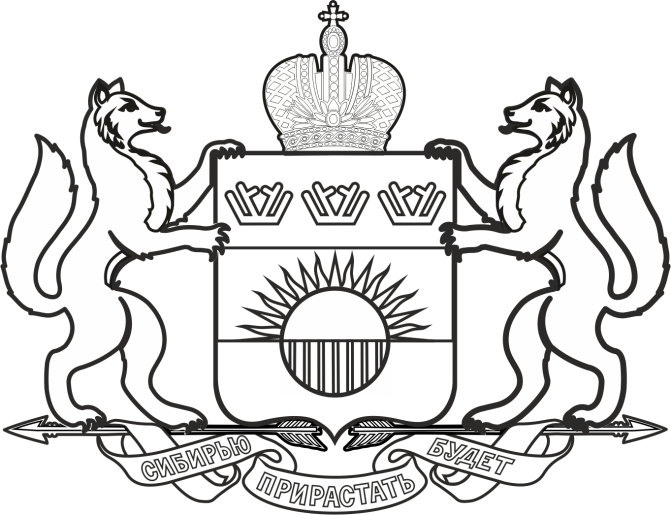 ДЕПАРТАМЕНТ ЖИЛИЩНО-КОММУНАЛЬНОГО ХОЗЯЙСТВА ТЮМЕНСКОЙ ОБЛАСТИРАСПОРЯЖЕНИЕ30.12.2020                                                                                          № 033-рг. ТюменьО внесении изменений в распоряжение Департамента жилищно-коммунального хозяйства Тюменской областиот 04.03.2020 № 06-рВ распоряжение Департамента жилищно-коммунального хозяйства Тюменской области от 04.03.2020 № 06-р «Об утверждении краткосрочного плана реализации подпрограммы региональной программы капитального ремонта общего имущества в многоквартирных домах Тюменской области 2021-2023 годов» внести следующие изменения:приложения № 1-4 к  распоряжению изложить в новой редакции согласно приложениям №1-4 к настоящему распоряжению.Директор Департамента       			                                       М.Ф. Галиуллин